关于延期开展2019年太仓市城市建设投资集团有限公司公开招聘后续工作的公告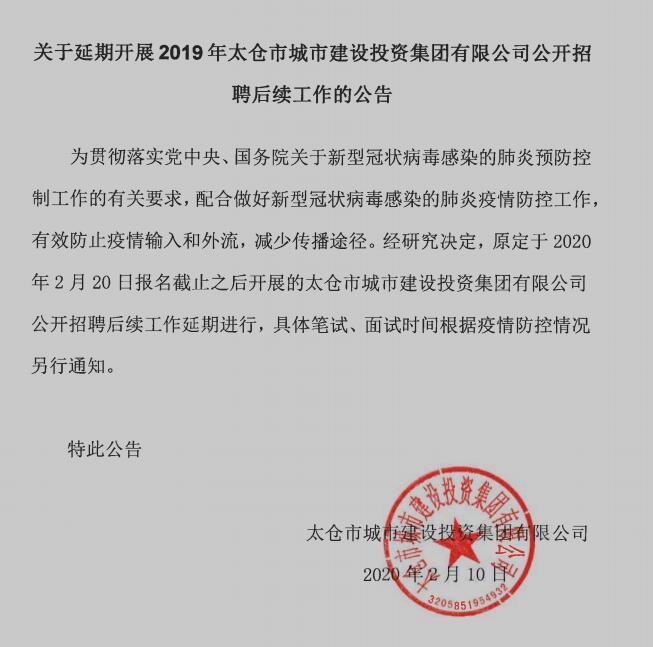 